Publicado en   el 02/05/2015 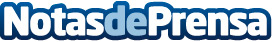 El número de hipotecas constituidas en Canarias en febrero de 2015 fue de 983, un 20,02% menos que en el mismo mes del año anteriorDatos de contacto:Nota de prensa publicada en: https://www.notasdeprensa.es/el-numero-de-hipotecas-constituidas-en_2 Categorias: Inmobiliaria Canarias http://www.notasdeprensa.es